				ПРОЄКТ №31 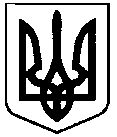 СВАТІВСЬКА МІСЬКА РАДАВОСЬМОГО СКЛИКАННЯДРУГА  СЕСІЯРІШЕННЯВід 24 грудня 2020 р.    	         м. Сватове    			№    2/__  «Про встановлення пільг з оплати харчування здобувачів освіти в закладах загальної середньої освітиСватівської міської ради на 2021 рік»	Відповідно до ст. 56 Закону України «Про освіту», дод.7 Постанови КМУ «Про затвердження норм харчування у навчальних та оздоровчих закладах» № 1591 від 22.11.2004р., керуючись ст. 26, ч.8 п.б ст.32 Закону України “Про місцеве самоврядування в Україні”,   Сватівська  міська  радаВИРІШИЛА:Встановити планову вартість гарячого харчування однієї дитини в комунальних закладах середньої освіти Сватівської міської ради на 2021 рік у розмірі:для учнів 1-11 класів - 15,00 грн., для вихованців дошкільних груп НВК – 40,00 грн. (у групах з трьохразовим харчуванням); 30 грн. (у групах з двохразовим харчуванням).Встановити пільги з оплати харчування здобувачів освіти у 2021 році за рахунок коштів міського бюджету у розмірі:учням 1- 4 класів (крім групи подовженого дня);дітям – сиротам та дітям, позбавленим батьківського піклування – 100% фактичних витрат на харчування. Для отримання пільги батьки, або особи що їх замінюють, надають наступні документи: заяву, копію рішення суду про встановлення опіки над малолітньою дитиною, довідку про склад сім'ї;дітямз малозабезпечених сімей (в т.р., в групах подовженого дня)– 100% фактичних витрат на харчування. Для отримання пільги батьки, або особи що їх замінюють, надають наступні документи: заяву, довідку про склад сім'ї, довідку про статус малозабезпеченої родини;дітям з особливими освітніми проблемами, які навчаються у спеціальних та інклюзивних класах – 100% фактичних витрат на харчування. Для отримання пільги батьки, або особи що їх замінюють, надають наступні документи: заяву, копію Посвідчення про статус багатодітної родини;дітям з числа внутрішньо переміщених осіб - 100% фактичних витрат на харчування. Для отримання пільги батьки, або особи що їх замінюють, надають наступні документи: заяву, копію довідки про взяття на облік внутрішньопереміщенної особи (дитини), копію свідоцтва про народження дитини.дітям, які мають статус дитини, яка постраждала внаслідок воєнних дій і збройних конфліктів - 100% фактичних витрат на харчування. Для отримання пільги батьки, або особи що їх замінюють, надають наступні документи: заяву, копію розпорядження про надання статусу дитини, яка постраждала внаслідок воєнних дій і збройних конфліктів, копію свідоцтва про народження дитини.Врахувати, що за наявності декількох підстав для надання пільг з оплати за харчування у закладах загальної середньої освіти Сватівської міської ради, надається пільга з більшим розміром.Контроль за виконанням даного рішення покласти на постійні депутатські комісії з питань охорони здоров'я, освіти, культури, духовності, спорту, соціального захисту населення, проблем сім'ї, молоді та ветеранів (Л.Саранова) та комісія з питань фінансів, бюджету, планування, соціально-економічного розвитку, інвестицій, міжнародного співробітництва, підприємництва та регуляторної політики (В. Лисюк).Сватівський міський голова            			Віта СЛІПЕЦЬ